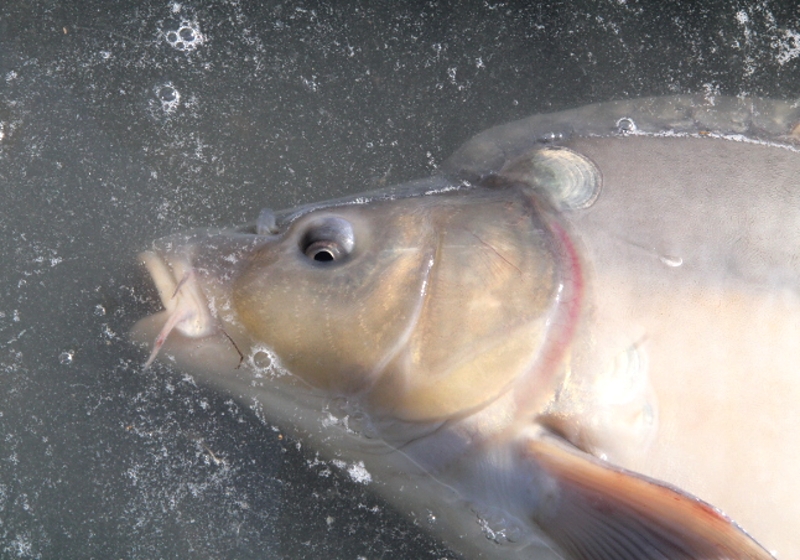 Kdy: 30.5.2015Kde: Vojický rybník (bod GPS: 50°23'33.804"N, 15°29'18.434"E )Přihlášky:MO Ostroměř – Český rybářský svazIng. Ota Dousek (774 006 808)Bc. Martin Černý (728 646 423) Pravidla:startovné 350,-Kčlovná místa se losují (podmínky dle rybářského řádu) lov na jeden prut (lov na položenou, na plavanou)bodování úlovků: bílá ryba (1 kus =  10bodů), ostatní (1cm= 1 bod)Program:prezentace 6:00-6:30hodstart 6:30hod první poločas   6:30 -10:30hod přestávka       10:30 - 11:30 hod druhý poločas 11:30 - 15:30hod vyhodnocení   15:30 - 16:00hod Český rybářský svaz, MO Ostroměř, Domoslavická, 507 52 Ostroměř. Občerstvení zajištěno (grilovaná kýta)OBEC CHOMUTICE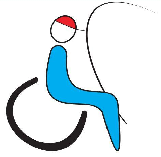 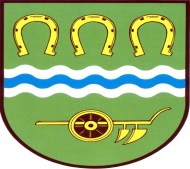 